Zał. nr 1 do Deklaracji Uczestnictwa – Zgoda na przetwarzanie danych osobowych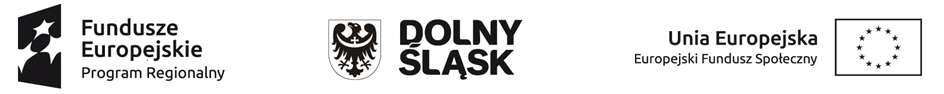 Wyrażam zgodę na przetwarzanie moich danych osobowych w zakresie wykazanym poniżej przez Administratora Danych, którym jest:Marszałek Województwa Dolnośląskiego z siedzibą we Wrocławiu 50-411, Wybrzeże Słowackiego 12-14, Urząd Marszałkowski Województwa Dolnośląskiego - w odniesieniu do zbioru: „Baza danych związanych z realizowaniem zadań Instytucji Zarządzającej przez Zarząd Województwa Dolnośląskiego w ramach RPO WD 2014 – 2020”.Minister właściwy do spraw rozwoju regionalnego z siedzibą przy Placu Trzech Krzyży 3/5, 00-507 Warszawa - w odniesieniu do zbioru: „Centralny system teleinformatyczny wspierający realizację programów operacyjnych”.Moje dane osobowe będę przetwarzane wyłącznie w celu realizacji projektu, w szczególności potwierdzenia kwalifikowalności wydatków, udzielenia wsparcia, monitoringu, ewaluacji, kontroli, audytu i sprawozdawczości oraz działań informacyjno-promocyjnych w ramach RPO WD 2014 – 2020.Wyrażam także zgodę na przekazywanie moich danych innym podmiotom (jeśli zachodzi taka potrzeba) w związku z realizacją ww. celu...…………………………………..				……………………………………………….         miejscowość, dnia						imię i nazwisko, podpisZakres danych osobowych powierzonych do przetwarzania: Zbiór: Baza danych związanych z realizowaniem zadań Instytucji Zarządzającej przez Zarząd Województwa Dolnośląskiego w ramach RPO WD 2014 – 2020:Dane osobowe zwykłe:nazwiska i imiona;imiona rodziców;data urodzenia;miejsce urodzenia;adres zamieszkania lub pobytu;numer ewidencyjny PESEL;Numer Identyfikacji Podatkowej;miejsce pracy;zawód;wykształcenie;seria i numer dowodu osobistego;numer telefonu;adres e-mailowy;nr rachunku bankowego.Dane osobowe wrażliwe (w przypadku projektu, którego realizacja obejmuje przetwarzanie danych wrażliwych)*które ujawniają bezpośrednio lub w kontekście:pochodzenie etniczne;stan zdrowia;nałogi;dotyczą:skazań;orzeczeń o ukaraniu;innych orzeczeń wydanych w postępowaniu sądowym lub administracyjnym.Zbiór: Centralny system teleinformatyczny wspierający realizację programów operacyjnych:Dane uczestników indywidualnych:Szczegółowy zakres danych zawarty jest w załączniku nr 13 Wytycznych Ministra Infrastruktury i Rozwoju w zakresie warunków gromadzenia i przekazywania danych w postaci elektronicznej na lata 2014-2020. (Załącznik dostępny jest na stronie internetowej Projektu)Oświadczam, ze zapoznałem/-am się z zakresem danych osobowych powierzonych do przetwarzania.…………………………………………
Data i podpis uczestnika projektu